การมีส่วนร่วมและการเปิดโอกาสให้ประชาชนได้มีส่วนร่วมในการพัฒนาตำบล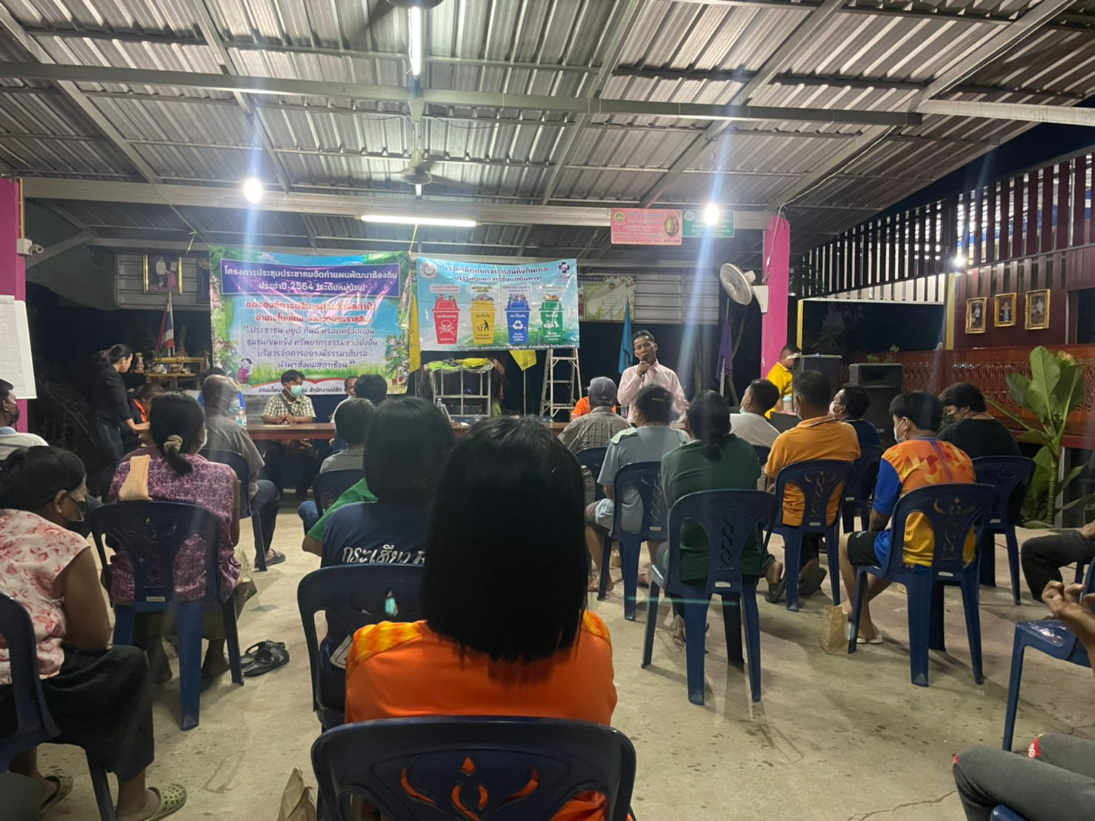 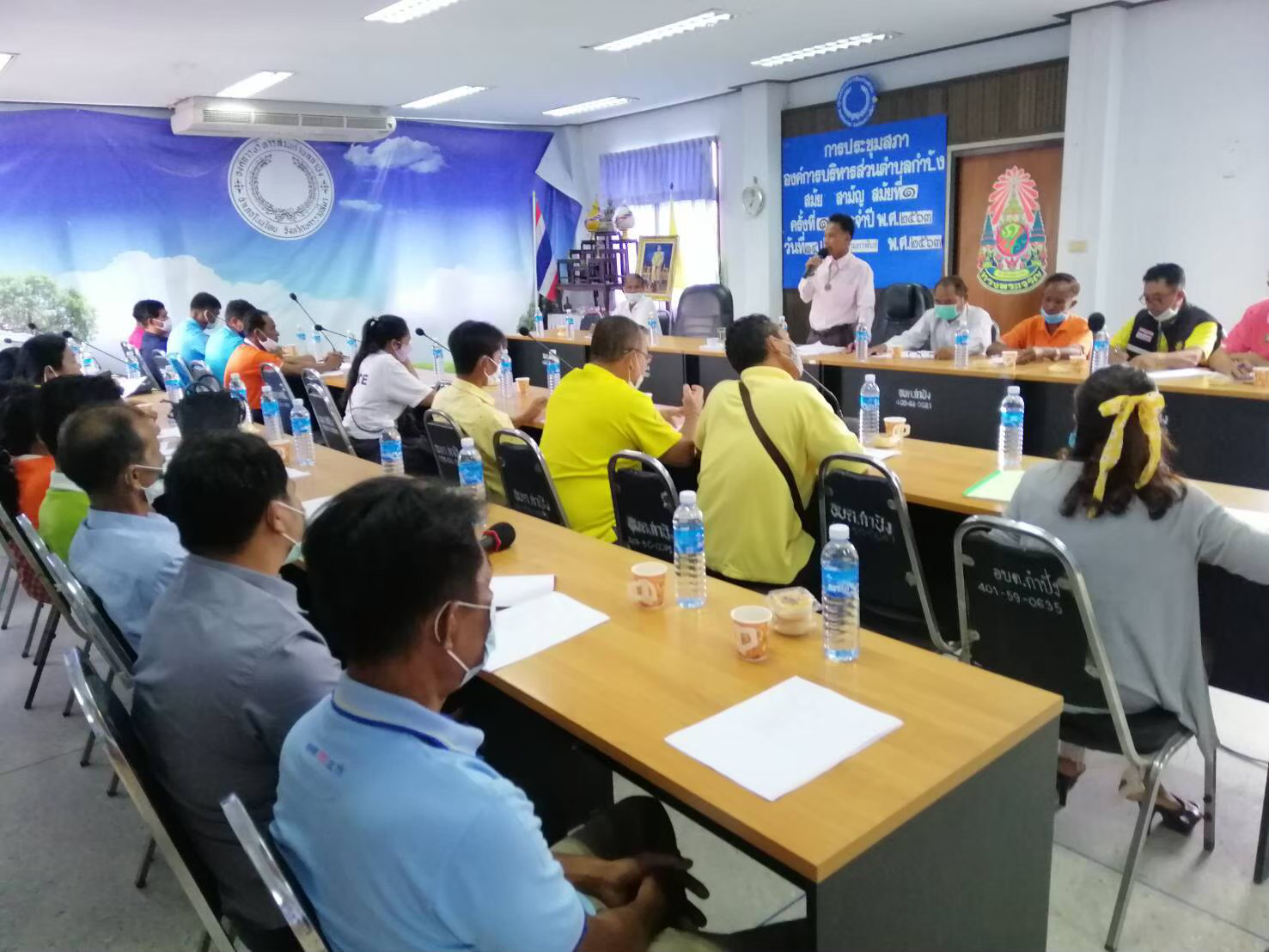 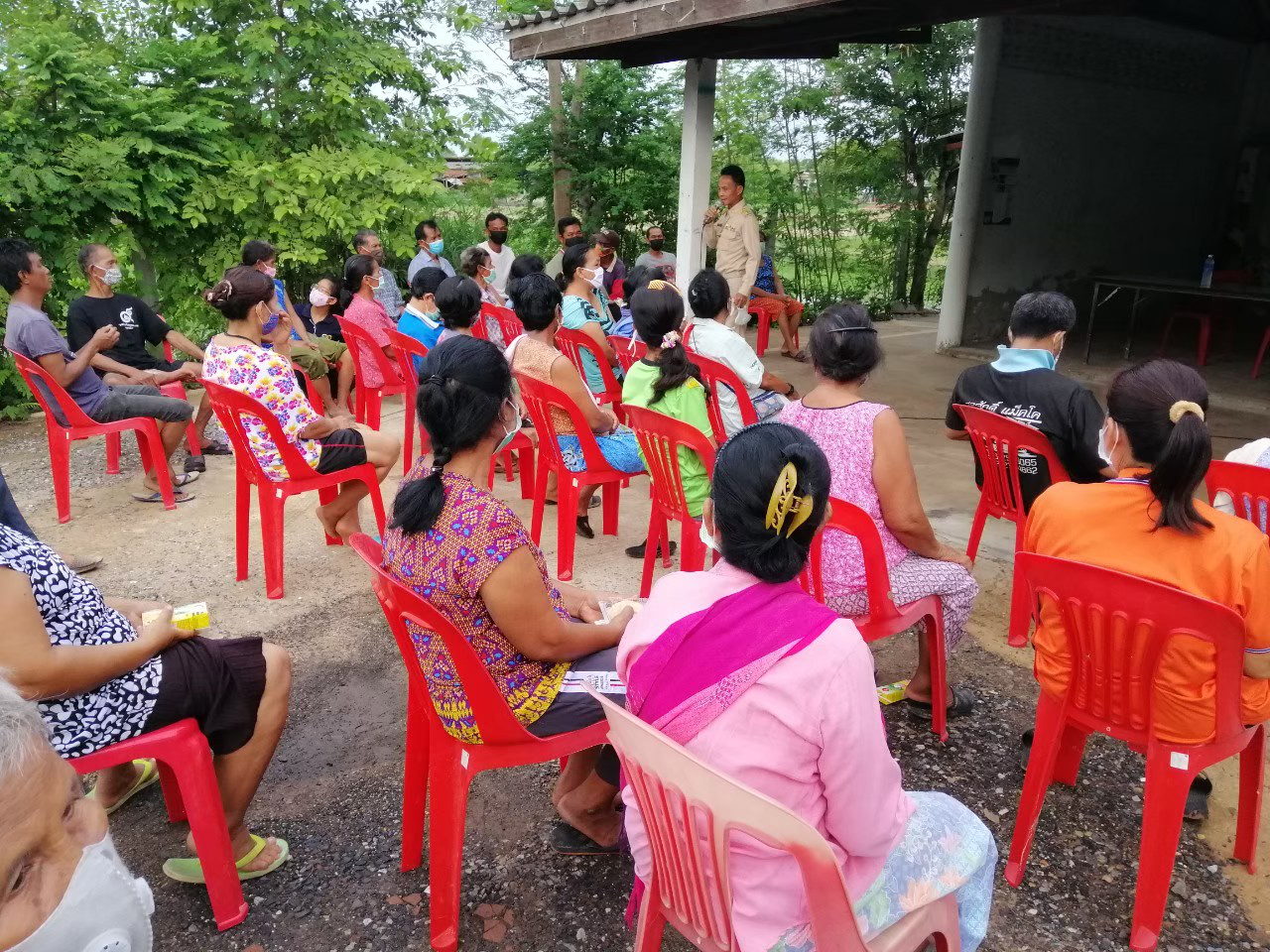 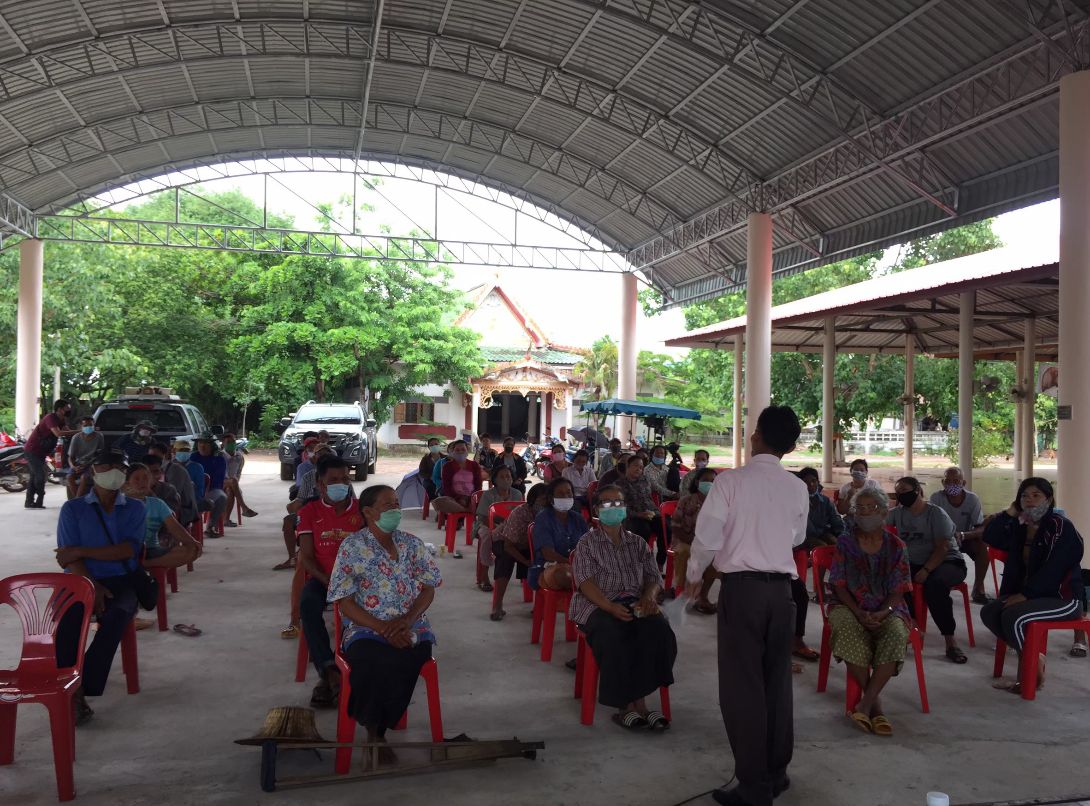 